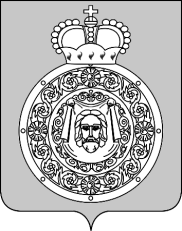 Администрация городского округа Воскресенск Московской областиП О С Т А Н О В Л Е Н И Е__________________№_________________О создании аукционной комиссии по проведению открытого аукциона в электронной форме на право заключения договора на установку и эксплуатацию рекламных конструкций на земельных участках, зданиях или ином недвижимом имуществе, находящемся в собственности городского округа Воскресенск Московской области, также на земельных участках, государственная собственность на которые не разграничена, на территории городского округа Воскресенск Московской области, и утверждении ее составаВ целях организации и проведения открытого аукциона в электронной форме на право заключения договоров на установку и эксплуатацию рекламных конструкций на земельных участках, зданиях или ином недвижимом имуществе, находящемся в собственности городского округа Воскресенск Московской области, а также земельных участках, государственная собственность на которые не разграничена, на территории городского округа Воскресенск Московской области, в соответствии с постановлением Администрации  городского округа Воскресенск Московской области от 19.02.2024 №771 «Об утверждении положения об организации и проведении открытого аукциона в электронной форме на право заключения договора на установку и эксплуатацию рекламной конструкции на земельном участке, здании или ином недвижимом имуществе, находящемся в муниципальной собственности, а также на земельном участке государственная собственность на который не разграничена, на территории городского округа Воскресенск Московской области»,ПОСТАНОВЛЯЮ:1. Создать аукционную комиссию по проведению открытого аукциона в электронной форме на право заключения договора на установку и эксплуатацию рекламных конструкций на земельном участке, здании или ином недвижимом имуществе, находящемся в муниципальной собственности, а также на земельном участке собственность на который не разграничена, на территории городского округа Воскресенск Московской области.2. Утвердить состав аукционной комиссии по проведению открытого аукциона в электронной форме на право заключения договора на установку и эксплуатацию рекламных конструкций на земельном участке, здании или ином недвижимом имуществе, находящемся в муниципальной собственности, а также на земельном участке государственная собственность на который не разграничена, на территории городского округа Воскресенск Московской области. (Приложение.)3. Признать утратившими силу следующие постановления Администрации городского округа Воскресенск Московской области:- от 29.04.2020 № 1579 «О создании аукционной комиссии по проведению открытого аукциона в электронной форме на право заключения договора на установку и эксплуатацию рекламной конструкции на земельном участке, здании или ином недвижимом имуществе, находящемся в муниципальной собственности, а также на земельном участке государственная собственность на который не разграничена, на территории городского округа Воскресенск Московской области, и утверждении ее состава»;- от 17.06.2020 № 2015 «О внесении изменения в постановление Администрации городского округа Воскресенск Московской области от 29.04.2020 № 1579 «О создании аукционной комиссии по проведению открытого аукциона в электронной форме на право заключения договора на установку и эксплуатацию рекламных конструкций на земельных участках, зданиях или ином недвижимом имуществе, находящемся в собственности городского округа Воскресник Московской области, также на земельных участках, государственная собственность на которые не разграничена, на территории городского округа Воскресенск Московской области, и утверждении ее состава»;- от 26.03.2021 № 1196 «О внесении изменения в постановление Администрации городского округа Воскресенск Московской области от 29.04.2020 № 1579 «О создании аукционной комиссии по проведению открытого аукциона в электронной форме на право заключения договора на установку и эксплуатацию рекламных конструкций на земельных участках, зданиях или ином недвижимом имуществе, находящемся в собственности городского округа Воскресенск Московской области, также на земельных участках, государственная собственность на которые не разграничена, на территории городского округа Воскресенск Московской области, и утверждении ее состава» (с изменениями от 17.06.2020 № 2015)»;- от 01.02.2022 № 426 «О внесении изменения в постановление Администрации городского округа Воскресенск Московской области от 29.04.2020 № 1579 «О создании аукционной комиссии по проведению открытого аукциона в электронной форме на право заключения договора на установку и эксплуатацию рекламных конструкций на земельных участках, зданиях или ином недвижимом имуществе, находящемся в собственности городского округа Воскресенск Московской области, также на земельных участках, государственная собственность на которые не разграничена, на территории городского округа Воскресенск Московской области, и утверждении ее состава» (с изменениями от 17.06.2020 № 2015, от 26.03.2021 № 1196)»;- от 28.02.2022 № 867 «О внесении изменения в постановление Администрации городского округа Воскресенск Московской области от 29.04.2020 № 1579 «О создании аукционной комиссии по проведению открытого аукциона в электронной форме на право заключения договора на установку и эксплуатацию рекламных конструкций на земельных участках, зданиях или ином недвижимом имуществе, находящемся в собственности городского округа Воскресенск Московской области, также на земельных участках, государственная собственность на которые не разграничена, на территории городского округа Воскресенск Московской области, и утверждении ее состава» (с изменениями от 17.06.2020 № 2015, от 26.03.2021 № 1196, от 01.02.2022 № 426)».2. Опубликовать настоящее постановление на официальном сайте городского округа Воскресенск Московской области. 3. Контроль за исполнением настоящего постановления возложить на заместителя Главы городского округа Воскресенск Илюшина О.В.   Глава городского округа Воскресенск	                          А.В. Малкин                                                                                                      Утвержден                                                                                                      постановлением Администрации                                                                                                       городского округа Воскресенск                                                                                                      Московской области
                                                                                                      от _______________ № ________Состав аукционной комиссии по проведению открытого аукциона в электронной форме                     на право заключения договора на установку и эксплуатацию рекламных конструкций                     на земельных участках, зданиях или ином недвижимом имуществе, находящемся                          в собственности городского округа Воскресенск Московской области, а также на земельных участках, государственная собственность на которые не разграничена на территории городского округа Воскресенск Московской областиПредседатель аукционной комиссии:Илюшин О.В. – заместитель Главы городского округа Воскресенск Московской области. Заместители председателя аукционной комиссии:Ворфоломеева Ю.В. – начальник управления жилищной политики Администрации городского округа Воскресенск Московской области.                                                                                                                                                                                                                                                                                                                                                                                                                                                                                                                                                                                                                                                                                                                                                                                                                                                                       Члены аукционной комиссии:Грачева О.М. – старший юрисконсульт отдела правового сопровождения правового управления Администрации городского округа Воскресенск Московской области;Помазкова А.Н. - начальник отдела расселения аварийного жилищного фонда управления жилищной политики Администрации городского округа Воскресенск Московской области;Зозуля О.А. - главный эксперт отдела расселения аварийного жилищного фонда управления жилищной политики Администрации городского округа Воскресенск Московской области;Леднева М.А. – начальник отдела потребительского рынка и услуг управления инвестиций, промышленности и торговли Администрации городского округа Воскресенск.Секретарь аукционной комиссии:Гаранкина А.С. – главный эксперт отдела расселения аварийного жилищного фонда управления жилищной политики Администрации городского округа Воскресенск.